U.S. Capitol Dome Restoration Project
Fact Sheet
The Architect of the Capitol (AOC) is currently restoring the Dome of the U.S. Capitol Building, one of America’s great symbols of freedom. Facts about this project are available below. For additional information, visit aoc.gov/dome or contact Justin Kieffer, AOC senior communications specialist, at jkieffer@aoc.gov or 202.226.7102.Dome Restoration Facts: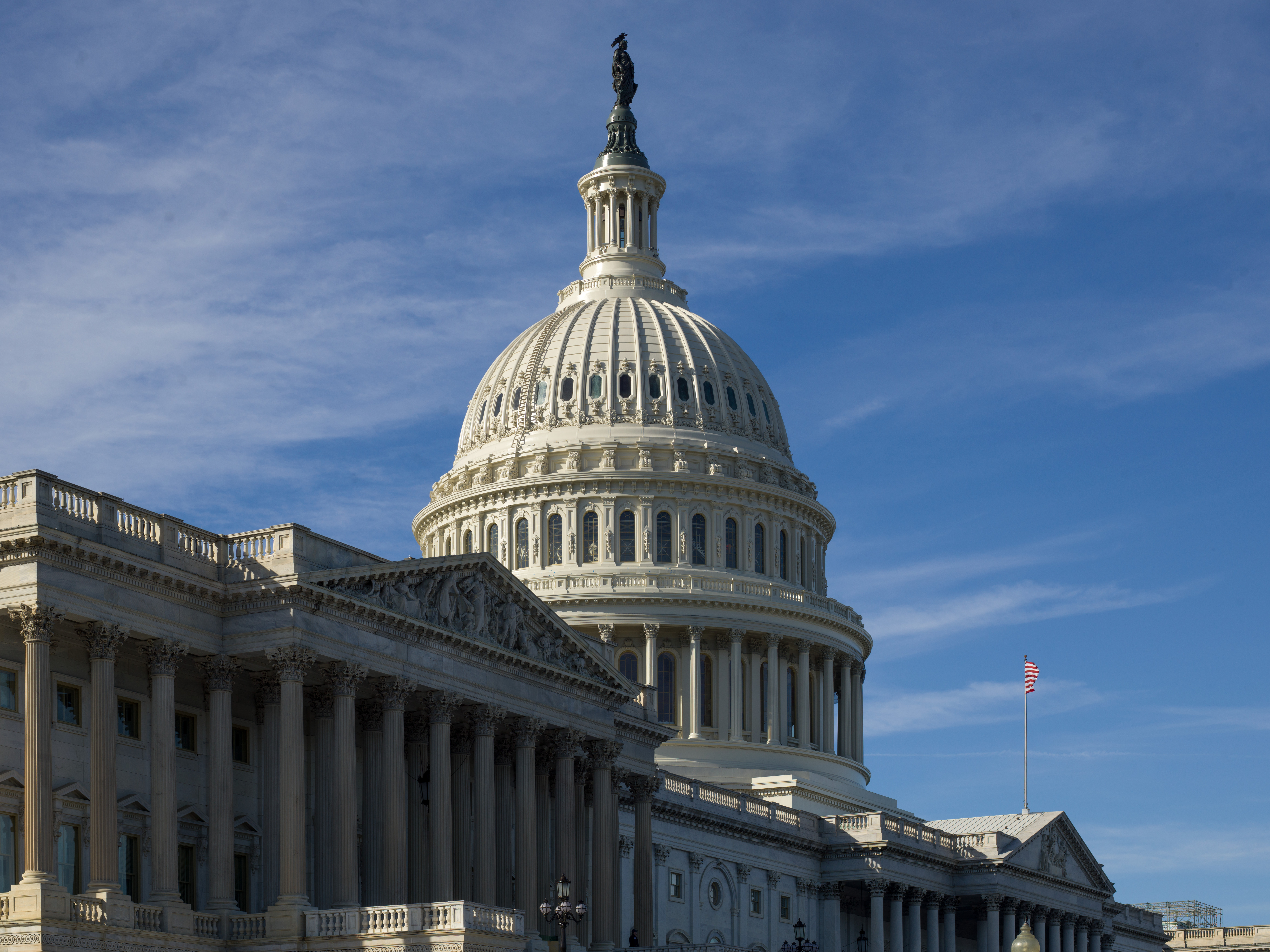 1.1 million lbs. weight of scaffold75,000+ pieces of equipment 52 miles of scaffold pipe2 miles of decking, enough to build a sidewalk 5 feet wide x 2 miles long from the US Capitol to the Lincoln Memorial5 layers of safety netting in Rotunda14,700 square feet total Rotunda safety netting, approximately the size of seven “singles” tennis courts6,100 lbs. total weight of Rotunda nettingApproximately 8,000 inches of cracked cast iron were repaired with the "Lock-N-Stitch" and "Dutchman" techniques)1,215 gallons of paint were be used to repaint the Dome - 3 layers x 405 gallons each. Final top coat color is "Dome White."Dome cast iron is more than 150 years oldLast restoration was conducted in 1959-1960 Removed all old lead-based paint and repaint Decorative ornaments restored and/or recast (ornaments weighed between 2-700 lbs.)Other Facts:Dome weighs 8,909,200 poundsDome is 288 feet tall from East Front to top of Statue of FreedomCapitol hosts more than 2 million visitors annuallyCapitol Visitor Center opened on December 2, 2008 – has hosted more than 13 million Speakers (in order of appearance):	Chief Operating Officer – Christine MerdonArchitect of the Capitol – Stephen T. AyersProject Team Leads:Dome Project Manager – Joe AbriatisRotunda Project Manager – Shane GallagherDome Project Construction Inspector – Tom Nowell